FORMULIR PENGUSULAN TIM PENGUJI SKRIPSIFAKULTAS EKONOMI DAN BISNIS UNIVERSITAS HALU OLEO FORMULIR PENGUSULAN TIM PENGUJI SKRIPSIBerdasarkan pembahasan dan evaluasi terhadap judul Skripsi mahasiswa: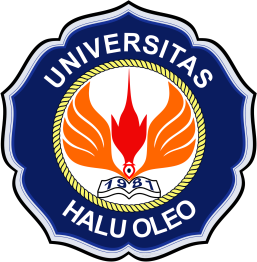 UNIVERSITAS HALU OLEOFAKULTAS EKONOMI DAN BISNISKampus Bumi Tridharma Anduonohu Kendari 93232www.feb.uho.ac.idKode/No.:Manual/04UNIVERSITAS HALU OLEOFAKULTAS EKONOMI DAN BISNISKampus Bumi Tridharma Anduonohu Kendari 93232www.feb.uho.ac.idTanggal:01 Pebruari 2018FORMULIRRevisi: 0FORMULIRHalaman: 1 dari 2ProsesPenanggung jawabPenanggung jawabPenanggung jawabTanggalProsesNamaJabatanTanda tanganTanggalPerumusanDr. Asrip Putera, SE., M.SiKetua UJM & SIPemeriksaanDr. Muh. Yani Balaka, SE., M.Sc AgrWakil Dekan IPersetujuanProf. Dr. LM. Harafah, SE., M.SiKetua SenatPenetapanDr. Hj. Rostin, SE., M.SDekanPengendalianDr. Asrip Putera, SE., M.SiKetua UJM & SI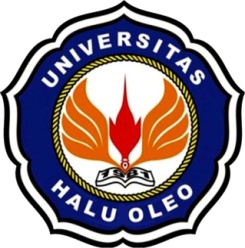 KEMENTERIAN RISET, TEKNOLOGI DAN PENDIDIKAN TINGGIUNIVERSITAS HALU OLEOFAKULTAS EKONOMI DAN BISNISKampus Hijau Bumi Tridharma Anduonohu  Jl. H.E.A. Mokodompit Telp. (0401) 3194163, Fax (0401) 3190006 Kendari 93232, Email: feb@uho.ac.id Nama:NIM:Program Studi:Judul Skripsi: